               CYNGOR CYMUNED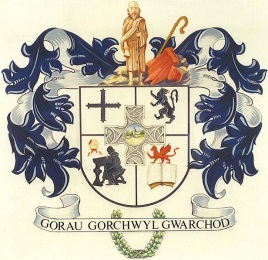 L L A N B A D A R N  F A W RCOMMUNITY COUNCILClerc/Clerk:  Mrs T JonesBlaenyresgair UchafTynreithynTregaronCeredigion		                         SY25 6LS	e-bost ccllanbadarnfawr@hotmail.co.uk     			    Ffôn/Tel: 01974251269___________________________________________________________________ Rhagfyr 3 December, 2019At Gadeirydd ac Aelodau Cyngor Cymuned Llanbadarn FawrAnnwyl Aelod,Cynhelir cyfarfod nesaf o’r Cyngor yn Festri Capel Soar, Rhiw Briallu, Llanbadarn Fawr, NOS LUN, 9 RHAGFYR, 2019 am 6.30 yr hwyr.To the Chairman and Members of Llanbadarn Fawr Community CouncilDear MemberThe next meeting of the Community Council will be held at Soar Chapel Vestry, Primrose Hill, Llanbadarn Fawr, on MONDAY, 9 DECEMBER, 2019 at 6.30p.m. Yn gywir/Yours sincerelyT JonesTegwen JonesClerc/ClerkCYNGOR  CYMUNED  LL A N B A D A R N     F A W R   COMMUNITY COUNCILAGENDA           1.   a)  Ymddiheuriadau/Apologies for absence.      b)  Materion Personol/Personal Matters.2.   Cyfethol aelodau ar y Seddu Gwag/to co-opt members on Vacant Seats.  3.    Datganiad Debryn Swydd /Declaration of Office4.    Datgelu Buddiannau Personol/Disclosure of Personal Interests. 5.   Cwestiynnau’r Cyhoedd/Questions from the public.     6.   Unrhyw gwynion at sylw’r Heddlu/Any complaints for the attention of the  Police.             7.   I gadarhau y canlynol/to confirm the following:          i.  cofnodion y cyfarfod misol a gynhaliwyd ar 14 Tachwedd, 2019.          i.  the minutes of the monthly meeting held on 14 November, 2019.     8.  Materion yn codi o’r cofnodion uchod/Matters arising from the above Minutes.   9. Gohebiaeth/Correspondence.            a) i’w trafod/for discussion.            b) er gwybodaeth/for information.     10.  Ariannol/Financial            i. Biliau wedi/i’w talu            i. Accounts paid/for payment.     11.  Diffibriliwr/Defibrillator     12.  Deddf yr Amgylchedd Cymru 2016 - Dyletswydd Cynghorau Chymuned a Thref.            The Biodiversity of Resilience of Ecosystems Duty Public Body in Wales.     13.  Llecyn Hoe.      14.  Camerau Cylch Cyfyng/CCTV     15.   I dderbyn adroddiadau gan gynrychiolwyr y Cyngor ar gyrff allanol. To receive feedback by Council representatives on outside bodies.